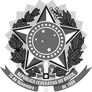 FUNDAÇÃO UNIVERSIDADE FEDERAL DE SÃO CARLOSCOORDENAÇÃO DO CURSO DE ENGENHARIA ELÉTRICA - CCEE/CCET
Rod. Washington Luís km 235 - SP-310, s/n - Bairro Monjolinho, São Carlos/SP, CEP 13565-905
Telefone: (16) 33519701 - http://www.ufscar.brDP-TCC-AMB nº XX/2022/CCEE/CCETGraduação: Defesa Pública de Trabalho de Conclusão de CursoAtestado de Membro da Banca (GDP-TCC-AMB)Atestamos que o Prof. Dr. xxxx  participou em xx/xx/2022, como membro titular da Comissão Examinadora da DEFESA DE TRABALHO DE CONCLUSÃO DE CURSO do(a) estudante (nome do estudante) , discente regular do Curso de Engenharia Elétrica, cujo trabalho se denomina: “xxxxxxxxxx”.A Comissão Examinadora foi constituída pelos seguintes membros:São Carlos, xx de xxxx de 2022.Prof. Dr. Guilherme Guimarães LageCoordenador do Curso de Engenharia ElétricaNome CompletoCargo/FunçãoInstituiçãoOrientadorUFSCarMembro da Banca 1UFSCarMembro da Banca 2UFSCar